Sevilla a, Fdo.: ILMO. SR. DECANO DE LA FACULTAD DE CIENCIAS ECONÓMICAS Y EMPRESARIALES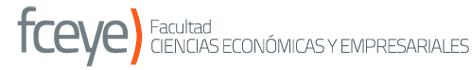 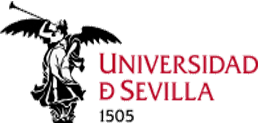 DOBLE GRADO EN ADMINISTRACIÓN Y DIRECCIÓN DE EMPRESAS Y DERECHODOBLE GRADO EN ADMINISTRACIÓN Y DIRECCIÓN DE EMPRESAS Y DERECHODOBLE GRADO EN ADMINISTRACIÓN Y DIRECCIÓN DE EMPRESAS Y DERECHOIMPRESO SOLICITUD DE DEPARTAMENTO Y ÁREA DE CONOCIMIENTO PARA LA REALIZACIÓN DEL TRABAJO FIN DE GRADOIMPRESO SOLICITUD DE DEPARTAMENTO Y ÁREA DE CONOCIMIENTO PARA LA REALIZACIÓN DEL TRABAJO FIN DE GRADOIMPRESO SOLICITUD DE DEPARTAMENTO Y ÁREA DE CONOCIMIENTO PARA LA REALIZACIÓN DEL TRABAJO FIN DE GRADOApellidos:Nombre:Nombre:D.N.I.:Email:Teléfono:Teléfono:Matriculado en:Matriculado en:del Doble Grado en A.D.E y D. Debe señalar sus preferencias relativas al Departamento y Área de Conocimiento que desea que tutele su Trabajo Fin de Grado.Debe señalar sus preferencias relativas al Departamento y Área de Conocimiento que desea que tutele su Trabajo Fin de Grado.Debe señalar sus preferencias relativas al Departamento y Área de Conocimiento que desea que tutele su Trabajo Fin de Grado.DEPARTAMENTOÁREA DE CONOCIMIENTOORDEN DE PREFERENCIAAdministración de Empresas y Comercialización e Investigación de Mercados (Marketing)Comercialización e Investigación de MercadosAdministración de Empresas y Comercialización e Investigación de Mercados (Marketing)Organización de EmpresasAnálisis Económicos y Economía PolíticaEconomía AplicadaContabilidad y Economía FinancieraEconomía Financiera y ContabilidadContabilidad y Economía FinancieraEconomía Financiera y ContabilidadEconomía Aplicada IEconomía AplicadaEconomía Aplicada IMétodos Cuantitativos para la Economía de la EmpresasEconomía Aplicada IIEconomía AplicadaEconomía Aplicada IIIMétodos Cuantitativos para la Economía de la EmpresasEconomía e Historia EconómicaHistoria e Instituciones EconómicasEconomía Financiera y Dirección de OperacionesEconomía Financiera y ContabilidadEconomía Financiera y Dirección de OperacionesOrganización de Empresas